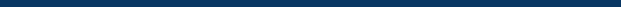 Perfil	Descripción de su perfil (3 renglones). .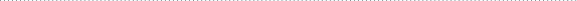 Habilidades	Nombre de la habilidad 1	Descripción de la habilidad 1. 	Nombre de la habilidad 2	Descripción de la habilidad 2. 	Nombre de la habilidad 3	Descripción de la habilidad 3. Experiencia	Nombre de la empresa 1	2009-2011	Puesto de trabajo	Descripción del puesto y tareas realizadas. 	Nombre de la empresa 2	2008-2009	Puesto de trabajo	Descripción del puesto y tareas realizadas. Educación	Nombre del instituto	2004-2008	Nombre de la carrera o curso	Ciudad, país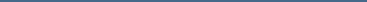 José Luis DíazTítulo o profesión                Dirección            (555) 555-5555         email@gmail.com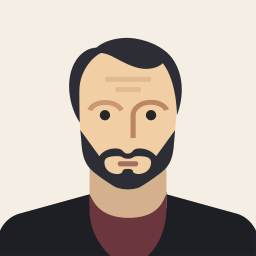 